Thorawedge™ System  Thorawedge™ System  Thorawedge™ System  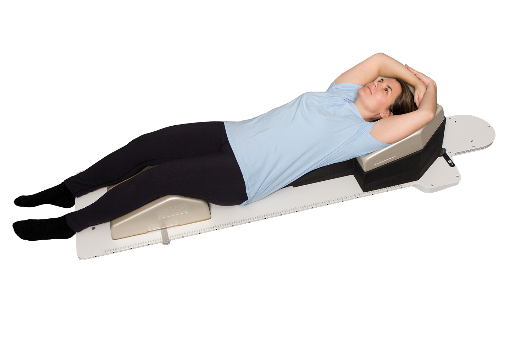 PatientDate of BirthDate of BirthNotesThorawedge Locator Used:  Yes
  No   (If no, skip to #3)  Yes
  No   (If no, skip to #3)Lok-Bar Indexed at: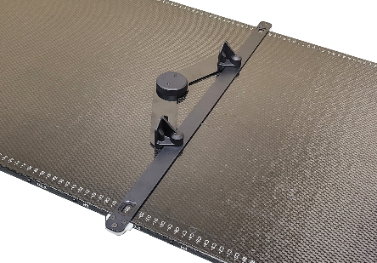 Order of wedges (top to bottom)5- or 10-degree wedges°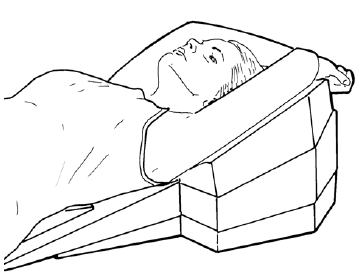 Order of wedges (top to bottom)5- or 10-degree wedges°Order of wedges (top to bottom)5- or 10-degree wedges°Order of wedges (top to bottom)5- or 10-degree wedges°Order of wedges (top to bottom)5- or 10-degree wedges°Order of wedges (top to bottom)5- or 10-degree wedges°Order of wedges (top to bottom)5- or 10-degree wedges°Lumbar Support Orientation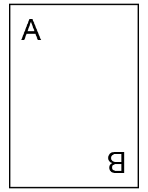 Position Lumbar Support  7  6  5  4  3  2  1  0  7  6  5  4  3  2  1  0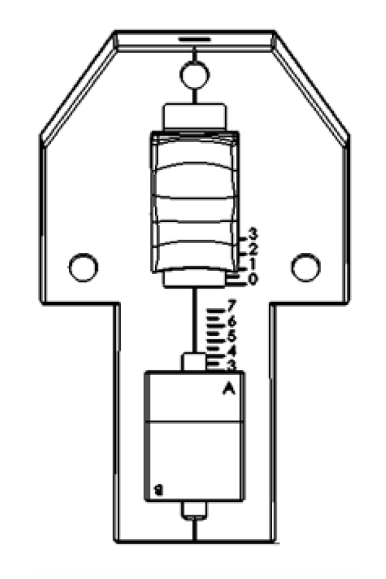 Position Head Support  3  2  1  0  3  2  1  0